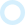 Режим «Здоровый сон»Автоматическое изменение температуры воздуха в ночной период по заданной программе. Создает наиболее комфортные условия для здорового и крепкого сна и экономит электроэнергию.Как показывают научные исследования, температура тела человека во время сна не постоянна, а изменяется в зависимости от времени и фазы сна. Для повышения комфортности отдыха желательно, чтобы температура воздуха в спальне была согласована с этими изменениями. В кондиционерах QuattroClima за это соответствие отвечает функция «Здоровый сон».Функция «Согревающее дыхание»В режиме нагрева вентилятор внутреннего блока запускается только после прогрева теплообменника. Повышает комфорт.Если вы используете кондиционер для обогрева помещения, то вряд ли захотите, чтобы при включении на вас подуло холодом. С обычными кондиционерами такая ситуация возможна. А с кондиционером QuattroClima – нет.Адаптивная скорость вентилятораВыбор подходящей скорости вентилятора внутреннего блока – для работы в режимах от самого мощного до самого бесшумного. Повышает комфорт в помещении.Иногда нужно как можно быстрее охладить помещение. Иногда – сделать присутствие кондиционера в комнате абсолютно незаметным. В любом случае поможет управляемая скорость вентилятора. На максимальной скорости вентилятора кондиционер обеспечит нужную температуру за считанные минуты, а на минимальной – сделает вид, что его здесь нет.Таймер «24»Задание автоматического включения и выключения кондиционера в течение суток. Повышает удобство работы с кондиционером.Даже несмотря на то, что кондиционеры QuattroClima принадлежат к классу А – высшему классу энергоэффективности для бытовой техники – невыключенный при уходе из дома кондиционер может стать поводом для ненужного беспокойства. Чтобы сберечь свои нервы, просто задайте утром время автоматического выключения – и забудьте о нем!Информативный дисплей внутреннего блокаОсновная информация о работе кондиционера QuattroClima отображается на дисплее внутреннего блока в виде пиктограмм. Повышает удобство управления.Вы можете быстро получить информацию о текущих режимах и параметрах работы кондиционера QuattroClima, просто бросив взгляд на его дисплей. В четырех пиктограммах дисплея содержится все самое необходимое, что нужно знать о кондиционере в данный момент.Управление горизонтальными жалюзиОчень важно правильно направить воздушный поток из кондиционера: холодный – вверх, под потолок; теплый – вниз, к полу. Только тогда заданная температура быстро установится во всей комнате, а вам будет комфортно. Нажмите всего одну кнопку – и кондиционер QuattroClima сам направит поток наилучшим образом. А когда температура станет комфортной, кондиционер можно будет перевести в режим качания жалюзи – и тогда возникновение сквозняков будет исключено!Режим «Авто»Автоматический выбор режима работы (охлаждение или нагрев) в зависимости от желаемой температуры в комнате. Повышает удобство работы – не нужно выбирать режим вручную.В кондиционерах QuattroClima заложено 4 возможных режима работы: вручную задаваемые режимы «Охлаждение», «Нагрев», «Осушка» и режим «Авто». В режиме «Авто» вы задаете желаемую температуру. А кондиционер QuattroClima автоматически определяет, в каком режиме ему нужно работать для ее достижения – в режиме охлаждения или обогрева.Режим «Осушение»Снижение влажности воздуха без изменения его температуры. Помогает избавиться от духоты и уменьшает электропотребление.Иногда в помещении бывает не столько жарко, сколько душно – из-за повышенной влажности. При включенной функции «Осушка» кондиционер QuattroClima будет «выкачивать» из воздуха лишнюю влагу. Температура в помещении при этом не изменится.Режим "Охлаждения"Поток охлажденного воздуха подается в помещение для снижения температуры до заданного предела. Помогает охладить помещение и создать комфортный климат в жару.Режим "Обогрева"Поток нагретого воздуха подается в помещение для повышения температуры до заданного предела. Помогает обогреть помещение, создавая комфорт в холодную погоду.Режим "Вентиляции"Создается циркуляция воздуха в помещении для равномерного смешения потоков с различными температурами.Автоматический выбор скоростиКондиционер самостоятельно устанавливает минимальную скорость подачи воздуха для достижения заданной температуры.Режим "DIY"С пульта дистанционного управления пользователь самостоятельно задает какая температура необходима через определенный промежуток времени.Резервная кнопка на внутреннем блокеОбеспечивает включение и выключение кондиционера в режим "Авто" без использования пульта ДУ.Функция "Отключение дисплея"Отключение дисплея внутреннего блока с пульта управления без выключения самого кондиционера.Дополнительные жалюзиОбеспечивают дополнительное направление нагретого потока воздуха вниз.Двойной автосвингАвтоматическое покачивание вертикальных и горизонтальных жалюзи для равномерного распределения потока воздуха в помещении.Дистанционное регулирование вертикального потокаЗадание определенного положения вертикальных жалюзи для выбора оптимального направления горизонтального потока воздуха.I FEELДает возможность достигать требуемых температур в конкретной точке помещения по месту положения пульта ДУ благодаря установленному в него температурному датчику.Функция "Тишина"Обеспечивает наименьший уровень шума внутреннего блока во время его работы.Режим "Турбо"Быстрое достижение заданной температуры, как при охлаждении, так и при нагревеКомпьютерное профилирование вентилятора внутреннего блокаУлучшает производительность вентилятора, снижает шум в помещении.Во внутренних блоках кондиционеров QuattroClima установлен вентилятор с крыльчаткой специально разработанной формы. При заданной производительности уровень шума такого вентилятора заметно ниже. Соответственно – меньше помех вашему отдыху или работе.Увеличенный диаметр и 3D-моделирование вентилятора наружного блокаСнижает уровень шума наружного блока. Оберегает покой соседей.В наружных блоках кондиционера QuattroClima установлены вентиляторы с увеличенным диаметром крыльчатки особой формы. Это дает вентилятору возможность при неизменном расходе воздуха работать с пониженной частотой оборотов. А значит – меньше шуметь. Разницу заметите не только вы. Соседи скажут вам особое «спасибо».Внутреннее оребрение фреоновых трубок с оптимизированным профилемПовышает энергоэффективность работы кондиционера, снижая затраты электроэнергии. Экономит ваши средства.При равных прочих условиях, эффективность работы кондиционера зависит от эффективности обмена теплотой в теплообменных аппаратах системы. Чтобы улучшить теплообмен, внутренняя поверхность фреоновых трубок теплообменников кондиционера QuattroClima имеет специальный профиль, который создает наилучшие условия для отдачи и приема тепла во внутреннем и наружном блоках.Класс энергоэффективности АВысший класс энергоэффективности по европейским стандартам означает минимальное потребление электроэнергии. Снижает затраты и упрощает установку кондиционера при ограниченной выделенной мощности.В соответствии с жесткими европейскими стандартами энергопотребления кондиционеры QuattroClima относятся к наивысшему классу энергоэффективности. Использование природных ресурсов и счета за электричество будут минимальными. Кроме того, будет проще подключить оборудование при ограниченной выделенной электрической мощности – например, в коттеджах.Оребрение ребер теплообменникаУскоряет процесс теплопередачи, тем самым увеличивает эффективность системы в целом для снижения расходов на электроэнергиюИндикатор ошибок (самодиагностика)При возникновении неполадок кондиционер самостоятельно определяет причину сбоя и выводит на дисплей цифровой код или индикацией сигнализириует об ошибке в системе, что уменьшает время на обслуживание оборудованияИспользование озонобезопасного фреона R410AСпособствует сохранению окружающей среды и повышает энергоэффективность, а значит – снижает затраты на электроэнергию.Климатическое оборудование QuattroClima использует в качестве рабочего вещества безопасный фреон R410A. Его использование не вредит окружающей среде, рекомендовано контролирующими органами Европейского Союза и повышает энергоэффективность вашего кондиционера.Healthy AirОбеспечивает очистку воздуха от неприятных запахов и вредных веществ и бактерий посредство генерирования ионовСамоочисткаОбеспечивает удаление влаги из внутреннего блока, что препятствует развитию плесени и бактерий и уменьшает вероятность появления неприятного запаха из кондиционераВнутренний блок из качественного пластикаКорпус внутреннего блока сделан из качественного жесткого и прочного пластика. Улучшается внешний вид и долговечность кондиционера.Результат использования в кондиционерах QuattroClima материала нового поколения – повышенная износостойкость и удобство ухода. Кроме того, пластик корпуса внутренних блоков не имеет собственного запаха.Защита от обмерзанияПредотвращение обмерзания наружного блока за счет его периодического прогрева. Повышает надежность работы кондиционера и его долговечность.При работе кондиционера в режиме обогрева есть вероятность обмерзания теплообменника наружного блока – даже, если температура на улице выше 0С. При этом наружный блок может выйти из строя. Чтобы избежать повреждений и повысить долговечность оборудования, в кондиционерах QuattroClima заложена функция периодического кратковременного прогрева теплообменника, включающаяся автоматически.АвторестартФункция восстановления настроек кондиционера после сбоя электропитания. Повышает надежность работы оборудования в сложных условиях.После аварийного сбоя в электросети настройки большинства обычных кондиционеров приходится восстанавливать вручную – то есть тратить время и силы. Кондиционер QuattroClima избавляет вас от этой необходимости. Он автоматически восстановит все свои настройки, когда питание будет подано снова.Расширенный диапазон работы РСВОбеспечивает работоспособность управляющей платы кондиционеры при перепадах напряжения от 95В до 260ВЭргономичный пульт ДУУправление всеми возможными режимами и функциями с помощью компактного пульта ДУ. Повышает удобство управления.С помощью пульта ДУ можно не только задать желаемую температуру воздуха в помещении и выбрать один из четырех возможных режимов работы. На дисплее пульта отображается подробная информация о текущем состоянии кондиционера и параметрах его работы. Компактность и эргономичную форму пульта по достоинству оценят все члены вашей семьи – от самых маленьких до самых пожилых.Блокировка пульта ДУБлокировка нажатия кнопок пульта – кроме кнопки блокировки. Помогает избежать нежелательных изменений настроек.Если у вас дома есть маленькие дети, рано или поздно пульт управления кондиционером обязательно станет предметом их повышенного интереса. Чтобы избежать сюрпризов, связанных с неожиданной работой кондиционера, нажмите всего одну кнопку. Даже если пульт ДУ попадет в руки ваших малышей, он выдержит это без особого ущерба для себя – и без неожиданностей для вас.Подсветка дисплея пульта ДУОбеспечивает кратковременную подсветку пульта ДУ при нажатии на любую кнопку, что позволяет управлять кондиционером в темнотеДержатель для пульта ДУОбеспечивает размещение пульта ДУ на стене, что уменьшает вероятность его потери